WelcomeThank you for reviewing the Department’s Graduate Handbook.  This document has been thoughtfully crafted to present information and policies applicable to graduate students in the Department of Civil and Environmental Engineering. Students should review the handbook prior to the start of each academic year to encourage the continued progress towards degree completion. Other resources: •	Students may also consult the Graduate Catalog concerning University policy available at:  gradschool.utah.edu/graduate-catalog •	Students should also review, Policy 6-400 the Code of Students Rights and Responsibilities, found at: regulations.utah.eduDepartment of Civil & Environmental EngineeringThe Department of Civil and Environmental Engineering offers graduate study in the fields of: Construction Engineering (MS); Environmental Engineering (MS & PhD); Geotechnical Engineering (MS & PhD); Materials Engineering (MS & PhD); Nuclear Engineering (MS & PhD); Structural Engineering (MS & PhD); Transportation Engineering (MS & PhD); Water Resources Engineering (MS & PhD).With diverse degrees and course offerings the department attracts students from a wide array of academic fields. This graduate handbook is intended to clarify expectations and processes for students in the department. Please note, students are responsible for knowing the expectations and policies contained within this document. VisionCVEEN education and research enables and advances safe, secure, and resilient civil infrastructure systems that address societal needs for sustaining modern standards of living. The department is a place where all students have the opportunity to be inspired by a challenging, stimulating, and supportive community and curriculum. Such intellectual inspiration is seen in the engagement of the civil infrastructure community of practice embracing excellence, ethics, and equality.MissionThe mission of the Department of Civil & Environmental Engineering at the University of Utah is to advance the smartness, resiliency, and sustainability of civil infrastructure systems.The Department’s education and research programs are grounded in scientific theories, yet modernized via an amalgam of systems engineering and advanced computing. The intellectual foundations in evolving and critical area address grand societal challenges for planning, designing, constructing and operating interdependent civil infrastructure systems, including building, infrastructure, environmental, energy, and health systems.We strive to inspire and prepare students for high-impact careers in the engineering profession and in the broader societal context, and develop engineers with strategic skills in areas of emerging need, with the creativity to adapt and innovate in response to dynamic societal needs.Departmental ContactsA Reminder of Student Responsibility. Adapted from University Policy 6-400 (Available in full here.)The mission of the University of Utah is to educate the individual and to discover, refine and disseminate knowledge. The University supports the intellectual, personal, social and ethical development of members of the University community. These goals can best be achieved in an open and supportive environment that encourages reasoned discourse, honesty, and respect for the rights of all individuals. Students at the University of Utah are encouraged to exercise personal responsibility and self-discipline and engage in the rigors of discovery and scholarship.Students at the University of Utah are members of an academic community committed to basic and broadly shared ethical principles and concepts of civility. Integrity, autonomy, justice, respect and responsibility represent the basis for the rights and responsibilities that follow. Participation in the University of Utah community obligates each member to follow a code of civilized behavior.The purposes of the Code of Student Rights and Responsibilities are to set forth the specific authority and responsibility of the University to maintain social discipline, to establish guidelines that facilitate a just and civil campus community, and to outline the educational process for determining student and student organization responsibility for alleged violations of University regulations. University policies have been designed to protect individuals and the campus community and create an environment conducive to achieving the academic mission of the institution.The Department issues the reminder, that the degree is the student’s own and, if applicable, the immigration record is the student’s own. Departmental and University staff and faculty will provide input, advice and clarification to students, but ultimately any action, or in-action, is the student’s own. AdmissionsStandard Application ProcessComplete an Online Application through Slate (FutureU.Admission.Utah.edu)Pay the appropriate application feeSubmit a personal statementSubmit a resume or Curriculum VitaeProvide contact information for three referencesSubmit unofficial transcripts showing a completed bachelor’s degree from a regionally accredited college or university, with a minimum of 3.00 or higher GPA on a 4.0 scale.Request submission of Graduate Records Examination (GRE) taken within the last five years. A minimum combined score of 300 on quantitative and verbal sections are required for review, for this degree. A NOTE REGARDING THE GRE:Students applying to the non-thesis coursework only degree option, are not required to submit GRE scores if they have a US accredited degree and a GPA of 3.20 or higher. TRADITIONAL PHD ADMISSION [CIVIL]:Follow the standard application process above, no criteria modifications for this degree.DIRECT ADMIT PHD [CIVIL]:Follow the standard application process above, criteria modifications for this degree listed below:A minimum GPA of 3.50 on a 4.0 scale.A minimum quantitative score of 155 and minimum combined score of 300 on quantitative and verbal sections are required for review, for this degree.Remedial Coursework for Graduate Study in Civil Engineering Students who hold degrees in other academic disciplines may be required to complete remedial coursework prior to the start of the graduate degree.  *CVEEN 3415 may be waived by supervisory committee if the student has successfully completed three or more labs in the prior degree.  Additional coursework may be required by the supervisory committee.  This is dependent upon the graduate academic emphasis and the prior degree awarded.  Students who have an undergraduate degree in a field that is not Civil Engineering and are completing a Master’s program must complete the courses listed above- along with courses listed for their specific academic area of study in the second table. This includes those students who began studies as a PhD student, and have chosen to “Master-Out”. These students also must have successfully complete and pass the classes listed above. Students may also be formally excused from a particular course(s) if reviewed and approved by the faculty in that particular area. Students concluding their studies with a Doctoral degree from the Department of Civil and Environmental Engineering at the U of U only need to take remedial coursework as defined by the supervisory committee. These Departmental requirements recognize the difference in the work that is done by a Master’s-level engineer, and a doctoral-level engineer. It is for this reason that the remedial coursework differs by degree-level. Remedial Coursework for Graduate study in Nuclear Engineering Nuclear Engineering is a unique academic field that attracts students with a wide variety of academic backgrounds. For this reason, the only requirement for students applying for Graduate Study in Nuclear Engineering is three semesters of Calculus. Students applying to the the nuclear engineering program commonly have an undergraduate major in one of the following areas: mathematics, physics, computer science, chemistry, biology, or in a related science field.Non-Matriculated Students Students who must complete coursework prior to application to the graduate program should apply to University of Utah as a non-degree seeking student. Once a student is accepted to the University as a non-degree seeking student, they should work closely with the Graduate Advisor to learn about any additional steps needed to enroll (i.e. permission codes).  Coursework completed as a non-matriculated student may count towards a student’s graduate program at the discretion of the student’s supervisory committee. Coursework completed as a non-matriculated student must receive a final grade of ‘B’ or better to apply towards a graduate degree.  A maximum of nine non-matriculated credit hours may be applied to a graduate degree. International students on visas are not eligible for non-matriculated status. Degrees OfferedMasters:Master’s Level Learning Outcomes [CIVIL}Competence within a well-defined core area of civil and environmental engineering at a level that clearly exceeds undergraduate expectations.Effective oral and written technical communication skills.Understanding of their selected area of research in one of the core areas of civil and environmental engineering at a level that clearly exceeds undergraduate expectations.Ability to conduct supervised research and to make personal contributions towards the solution of posed problems.Successful defense of an MS thesis and ability to contribute to technical reports and peer-reviewed papers.Master’s Level Learning Outcomes [NUCLEAR]Demonstration of strong grounding in the fundamentals of nuclear engineering, thorough knowledge of the primary literature, and an ability to synthesize and critically evaluate information pertinent to one or more nuclear engineering disciplines.Demonstration of the advanced knowledge and expertise in one or more areas of specialization within the nuclear engineering discipline.Ability to solve complex engineering problems using advanced scientific and computational and analytical approaches pertaining to nuclear engineering disciplines.Ability to use some of the experimental tools of interest to nuclear engineering disciplines; examples are: nuclear detectors, research reactors, or similar.Ability to plan, execute and effectively communicate scholarly activities that make original contribution to the existing knowledge in one or more areas of specializations within the nuclear engineering discipline.Ability to communicate effectively both in written and oral forms.Preparation for life-long learners of nuclear engineering disciplines.Preparation for professional service in nuclear engineering disciplines.Preparation for leadership positions in nuclear engineering sector.Preparation for teamwork in nuclear engineering sector.Preparation for independence and initiative thinking, and importance of responsibility in executing nuclear engineering jobs.Knowledge of ethical, safety, socio-economic, and environmental aspects pertaining to nuclear engineering.Credit Hour Requirements for Degree Completion. The Graduate School requires candidates for master’s degrees to devote a minimum of 30 credit hours to their graduate courses (i.e., courses numbered 6000 and above) and thesis. For thesis-based Master’s degrees, a minimum of six credits of 6970 thesis research is required by The Graduate School. All coursework counted towards the degree must be approved by the student’s supervisory committee. The candidate is required to maintain a 3.0 or higher GPA in coursework listed on the Program of Study for the master’s degree. A grade below C- is not accepted by the University toward a graduate degree. Departments may have additional grade restrictions that must be maintained.At least 24 credit hours must be in resident study at the University of Utah. Each academic group has identified core courses for students studying in the academic discipline. These listings are posted on the website, and in the appendix of this handbook. Important Information. Relevant for All Graduate Degrees:Graduate credit hours are listed as 5000 and above. Students can include no more than 9 credit hours of graduate level non-matriculated coursework, taken within 3 years of course approval, with a final grade of B or better. Students can apply no more than 6 credit hours of graduate level coursework from another institution, with a final grade of B or better. This credit may not have counted towards the completion of a prior degree.MS Coursework Only (Non-Thesis)CivilThe Master’s Non-Thesis Degree is awarded for the completion of ten graduate-level courses (30 graduate credit hours) approved by the supervisory committee.  Credit requirements:   	 A minimum of 30 credits of approved coursework (15 Core and 15 Elective credits -Infrastructure students only) TOTAL:            		 A minimum of 30 graduate credit hours In addition to coursework and credit requirements, non-thesis students must take and pass a comprehensive essay exam in their final semester of study. The exam is sent to non-thesis students in their final semester of study approximately two weeks into the academic semester, and must be returned to the Graduate Advisor by the date specified.  NuclearImportant Information:Up to 3 credits of independent research, taken as NUCL 6900 or 7900.Up to 12 credits of electives offered by other departments in engineering, science, and math-related disciplines that complement the student’s research. Elective courses may be taken in any science, engineering, technology discipline that supports your academic interests. MS students must complete a minimum of 30 hours of graduate level coursework (5000 and above)Credit requirements:   	 A minimum of 30 credits of approved coursework TOTAL:            		 A minimum of 30 graduate credit hours MS Thesis- Civil Only. The MS-Thesis is awarded for scholarly achievement of coursework and research and requires a successful defense of the thesis to complete the degree. Research is conducted with close supervision by the student’s faculty advisor and committee and results in a defense and publication of a thesis, making a contribution to the student’s interest area. The University of Utah allows, and the department encourages, students to use peer-reviewed journal articles to fulfill the thesis requirement. Master’s thesis typically consists of at least one journal quality article with additional explanatory material and appendices, as necessary. The student’s graduate committee is responsible for evaluating the research and publications; ultimately determining if the quality merits the degree sought, regardless of the number or status of the articles.  Beginning in Fall 2020 CVEEN 6555: Research and Seminar is required for all students completing a research degree. This can be counted towards the 24 credit hours of required coursework. Credit requirements:    	A minimum of 24 credits of approved coursework (15 Core and 9 Elective credits) +                        A minimum of 6 credits of research.  TOTAL:             A minimum of 30 graduate credit hours  Supervisory Committee Formation:What is a supervisory committee?A supervisory committee guides and assists a student in working toward a graduate degree.All appointed supervisory committee members are voting members of the supervisory committee. These individuals are productive scholars in the student’s major field and/or sub-fields. Decisions concerning program requirements, examinations, and the thesis or dissertation are made by majority committee vote.Student: the student’s responsibilities relating to their supervisory committee include:providing all members with a short summary of the program of study and research interests and an examination timeline;providing necessary General Examination materials to all committee members in a timely manner;providing necessary Final Examination materials to all committee members in a timely manner (this includes a draft of the entire dissertation to reading committee members);keeping the committee membership current and notifying the department’s Graduate Advisor of any committee changes in a timely mannerWhat are the responsibilities of the supervisory committee?For a non-thesis (coursework-only) student the committee holds two main responsibilities: Committee members ensure the coursework you select will provide for you the education needed to be a successful Master's-Level Engineer.Committee members will evaluate the non-technical comprehensive exam completed in the student's final semester of study.For a thesis student the supervisory committee is responsible for:assessing the student’s foundational knowledge, and formally noting deficiencies and any supplementary coursework for which no credit is granted;approving a course of study which will fulfill the general requirements of the degree;approving the thesis or dissertation subject,reading and approving the thesis or dissertation,administering and judging the final oral examination (thesis or dissertation defense).In addition to the voting member responsibilities, the chair(s) of a committee must:be able and willing to assume principal responsibility for advising the student;have adequate time available for this work and be accessible to the student;attend both the General and Final Examinations and additional committee meetings, as necessary;sign the dissertation signature page acknowledging approval of the dissertation and completion of the degreeWho can serve on a supervisory committee?All University of Utah faculty members are eligible to serve as supervisory committee members. The faculty member must hold the terminal degree in the relevant field, and/or have demonstrated research and scholarly work in the field.Committee chairs must be selected from tenure-line faculty.Persons from outside the University of Utah may serve as committee members with approval of the Dean of The Graduate School.Immediate family members are not eligible to serve on a student’s supervisory committee.The masters committee will be comprised of three members. The majority of these members must be faculty within the department, in the specified area of study. MS Supervisory Committee:Nuclear Committees must have two Nuclear Core Faculty. As of August 2020 these faculty members are: Dr. Ed Cazalas, Dr. Luther McDonald, Dr. Tara Mastren, Dr. Glenn Sjoden.Examinations: Coursework-only degree: [Civil & Nuclear]  Students completing on of the MS non-thesis degrees will take an examination in their final semester of study. This examination is sent to students on the second Friday in the student’s last semester of study (also the University add/drop date). The materials the student can expect to receive at that time are an essay prompt to be completed by the student, and re-submitted to the Graduate Advisor on or before the date specified (typically 6-8 weeks later). This examination may call upon the student’s knowledge gained while completing graduate study at the University of Utah. Upon submission. This document will be provided to the student’s supervisory committee for evaluation and a vote of “Pass” or “No Pass”. The result of the examination is determined by majority committee vote. In the event “No Pass” is determined the student should expect to complete an oral examination from the supervisory committee. Thesis-based degree: [Civil]  Master’s and doctoral candidates must submit a thesis or dissertation “...embodying the results of scientific or scholarly research or artistic creativity which gives evidence of originality and ability in independent investigation and is a contribution to knowledge or the creative arts.” Manuscripts “ . . . must show a mastery of the relevant literature and be represented in acceptable style. The style and format. . . are determined by departmental policy and registered with the thesis editor, who approves the style and format of individual [theses and] dissertations in accordance with departmental policy” (University Regulations Library 6-203-III-F).Students should take the time to familiarize themselves with both the department, and University process concerning the Thesis including: submission deadlines, formatting requirements, current submission procedures. Further resources can be found at: gradschool.utah.edu/thesisDoctoral Study: Doctoral- Level Learning Outcomes [CIVIL]Complete independent research and advance the state of knowledge in the field. This is demonstrated by publishing a minimum of three peer-reviewed publications in archival journal, or by preparing a Ph.D. dissertation.Demonstrate strong grounding in the fundamentals, thorough knowledge of the primary literature, and an ability to design, communicate and execute a novel research plan.Demonstrate the significance of his/her contributions to the field, and professionally communicate the results.Doctoral- Level Learning Outcomes [NUCLEAR]	See above master’s-level learning outcomes. Degree requirements, as defined by the Graduate School:The Doctor of Philosophy degree is awarded for high achievement in an advanced specialized field of study. It requires competence in independent research and an understanding of related subjects. The degree is not awarded simply for the fulfillment of residence requirements and the accumulation of credits. All requirements outlined for Master’s Degree completion must also be met.The candidate is required to maintain a 3.0 or higher GPA in course work listed on the Program of Study for the master’s degree. A grade below C- is not accepted by the University toward a graduate degree. Departments may have additional grade restrictions that must be maintained.At least one year (i.e., two consecutive semesters) of the doctoral program must be spent in full-time academic work at the University of Utah. A full load is nine credit hours.Beginning in Fall 2020 CVEEN 6555: Research and Seminar is required for all students completing a research degree. This can count towards the required coursework credits.Residency Requirement, Additional Information:When a student proceeds directly from a master’s degree to a Ph.D. degree with no break in the program of study (except for authorized leaves of absence), the residency requirement may be fulfilled at any time during the course of study.Three hours of Thesis Research: Ph.D. (course number 7970) is also considered a full load after the residency requirement is fulfilled. Area specific requirements are outlined in the pre-approved courses linked Credit Hour Requirement:Direct Admit PhD (BS to PhD)Minimum Credit Hour Requirements: 30 credit hours of coursework+	14 credit hours of dissertation research (CVEEN/ NUCL 7970) 	44 credit hours Traditional PhD (BS to MS to PhD) Minimum Credit Hour Requirements: 18 credit hours of coursework+ 	14 credit hours of dissertation research (CVEEN/ NUCL 7970) 	32 credit hoursSupervisory Committee Formation:Please read the information provided in the Master’s Section regarding the supervisory committee expectations. The doctoral committee will be comprised of five members. The majority of these members must be core faculty within the department, in the student’s area of study. There are two rules that all PhD committees must follow:The committee chair and the majority of the committee must be tenure-line faculty in the student’s department.One member of the committee must be appointed from outside the student’s major department.The outside member is normally from another University of Utah department.The dean of The Graduate School may approve requests to appoint a committee member from outside the U of U where appropriate justification and supporting documentation is provided.Nuclear Committees must have three Nuclear Core Faculty. As of August 2020 these faculty members are: Dr. Ed Cazalas, Dr. Luther McDonald, Dr. Tara Mastren, Dr. Glenn Sjoden.Check a faculty member’s current rank at: https://www.obia.utah.edu/data-dashboard/faculty-individual-information/Examinations:Preliminary Exam [Civil]The purpose of the Preliminary Examination is to determine the student’s overall background and qualifications to continue in the graduate program towards a degree of Doctor of Philosophy. Students should submit a tentative CDP to their chairperson before the exam. Typically, the Preliminary Examination is taken no later than the second semester of a Ph.D. program to help identify the student’s understanding of basic principles and background, synthesis of knowledge, and general academic preparation (courses deemed necessary) to successfully pursue the Ph.D. program.Scheduling: The Preliminary Examinations will be scheduled the Friday after fall break or spring break. New students enrolled in the Ph.D. program must take the Preliminary Examination no later than the end of their second semester at the University of Utah. Students who completed their M.S. at the University of Utah may be required by their Supervisory Committee to take the exam no later than the end of the first semester of the Ph.D.-level study. The Preliminary Exam must be completed at least one semester prior to the Research Proposal. Students must be registered for three or more credit hours during the semester of the exam. If the required date of the Preliminary Examination passes without the examination being attempted, the student must obtain written permission from the Chair of the Department to continue attending civil engineering courses. Before the end of the second semester, the Preliminary Examination and the CDP should be complete and submitted.Procedure: The examination may be written and/or oral. The student will be told which format will be used and the general topics to be covered before the exam date. The Preliminary Examination addresses prior coursework related to each student’s area of study. In many programs, written and oral questions will contain material from texts and/or notes which the students have had available for study. Questions for an oral exam may be written and given to the student’s faculty advisor prior to the examination. Secondary (follow-up) questions are permissible in an oral examination.Results: The Supervisory Committee shall determine one of the following results: (1) pass the student and recommend a program of study to support the student’s research and begin preparations for the Qualifying Examination; (2) recommend a strengthening of the fundamentals in the student’s research area and outline a course of study for this purpose. In this case the examination must be retaken at a later date as determined by the Supervisory Committee: or (3) terminate the student from the Ph.D. program if they fail twice. The results of the examination will be recorded in memo format from the group lead reported to the department academic advisor and committee chair, and placed in the student’s departmental file. A student is considered to be a Ph.D. student upon successful completion of the Preliminary Examination. Qualifying Exam: [Nuclear procedure]The Nuclear Engineering Ph.D. Qualifier Examination will consist of a two-part examination—a written examination (Part I), worth 75% overall, and a technical presentation examination (Part II), worth 25% overall.Part I: Written exam (75% of overall score). The Nuclear Engineering Written Examination covers the basic fields of Nuclear Engineering as taught in the four core graduate courses. The level of competency will be set at the advanced graduate level. Part II: Technical Presentation (25% of overall score).  The Nuclear Engineering Technical Presentation Examination is described as follows. The Ph.D. candidate's research advisor selects a journal article related to the candidate's field of study, and students are allotted 1 week to research it, identify technical issues, analyze data in the article, etc, and produce a 20-30 minute presentation on the article to the QE faculty, and entertain questions.  Also, in Part II, students may be asked questions (e.g. perform potential board work) on any problems attempted from the written exam, or fundamental concepts in nuclear engineering, particularly those noted where the student may have struggled with the material.Passing Criteria:  Students must receive a passing grade on both Parts I and II.  Students must receive an overall minimum of 70% to move on to the research proposal. An overall score of 60 – 70% will yield a conditional pass. Students receiving a conditional pass must meet with their Supervisory Committee prior to moving on to the research proposal. Any score below a 60% is a failure. Repeating the Exam.  Students failing any portion of the QE may not undertake the research proposal in the same year.  Moreover, if a student passes one part but fails another, only that part which resulted in a failure must be repeated.  For example, if the student passes Part I, but for any reason fails Part II, only Part II must be repeated.  NOTE: The QE exam committee may also further recommend completion of auxiliary courses to better prepare the candidate and correct deficiencies noted, as required.  The Research Proposal: [Civil procedure]Procedure:  The student shall present a written research proposal to each Supervisory Committee member at least three weeks prior to the exam. This document shall be written in a scholarly manner and include a history of the problem, the proposed scope of the investigation, and a statement of the original research contribution. The exam consists of a formal presentation by the student followed by questions from the Supervisory Committee. The Supervisory Committee determines if the candidate: (1) has sufficient ability and comprehensive knowledge to conduct the research, (2) has reviewed the literature sufficiently, (3) has proposed research which has a scope worthy of a Ph.D. degree, and which should produce an original and acceptable research contribution. The student determines the current state of knowledge and identifies unsolved aspects of a topic to do for a research proposal. In consultation with the supervisory chair, the student selects one of the unsolved problems and develops an idea, which might lead to an acceptable solution by means of experimental and/or analytical research. The student then prepares a written proposal, which presents the research problem and a proposed approach to the solution. The proposal should be double spaced and approximately 20 typewritten pages. Additional details of literature review, methodologies, preliminary results, and others requiring additional space may be included as appendices are not subject to the page limit. The student must share the completed proposal to the committee members a minimum of two weeks before the scheduled proposal defense. Ordinarily the research proposal will be organized as follows: 1. Abstract 2. Introduction 3. Literature Survey 4. Proposed Research Program 5. Nomenclature 6. References All members of the student’s Supervisory Committee, or in the case of necessary absences, substitutes pre-approved by the Graduate School, shall participate in the Qualifying Examination.Results: The Supervisory Committee shall (1) approve the research proposed, (2) approve the research proposed with revisions, (3) reject the research proposed with specific reasons given and recommendations, or (4) terminate the student from the Ph.D. program. Results 1 and 2 constitute passing; results 3 and 4 constitute failure. A student is considered a Ph.D. Candidate upon passing all components of the Qualifying Examination.The Research Proposal: [Nuclear Procedure]This is the project summary from the current NEUP. Modified it to remove reference to DOE.  All documentation is to be prepared using standard 8.5” × 11” paper with 1-inch margins (top, bottom, left, right), using a font size no smaller than Times New Roman 11 point. The documentation provided shall include the items specified below:Application title.Project Objectives: Provide a clear, concise statement of specific objectives/aims of the proposed project. Proposed scope description. Logical path to accomplishing scope, including descriptions of tasks. This section will provide a clear, concise statement of the specific objectives/aims of the proposed project. This section should be formatted to address each of the merit review criteria below. Provide sufficient information so that the Committee will be able to evaluate the application in accordance with these merit review criteria. Relevance and Outcomes/Impacts: This section will explain the program relevance/priority of the effort to the objectives in the program announcement and the expected outcomes and/or impacts. Schedule: Define timelines for executing the specified work scope, including all important activities or phases of the project. Milestones and deliverables. Type/Description of facilities that will be used to execute the scope (if applicable).Unique challenges to accomplishing the work and planned mitigations. Information, data, plans, or drawings necessary to explain the details of the application. The page limit including cover page, table of contents, charts, graphs, maps, photographs, tables, references and other pictorial presentations while complying with the document format instructions is 10-pages.Review CriteriaCriterion 1 – Advances the State of Knowledge and Understanding and Addresses Gaps in Nuclear Science and Engineering Research: The technical merit of the proposed R&D project will be evaluated, including the extent to which the project advances the state of knowledge and understanding and addresses gaps in nuclear science and engineering research. Evaluation will consider how important the proposed project is to advancing knowledge and understanding within the area selected and how well the proposed project advances, discovers, or explores creative, original, or potentially transformative concepts. Criterion 2 – Technical Quality of the Proposed R&D Project: The Committee will evaluate the overall quality/acceptability of the proposed R&D project. In evaluating this criterion, the Committee may consider the (1) merit, feasibility, and realism of the proposed methodology and approach to the project; (2) schedule, including sequence of project tasks, principle milestones, and times for each task; (3) proposed project efficiencies; and (4) technical expertise available to the applicant in carrying out the project. Criterion 3 – Applicant Capabilities, Risks, and Experience: The Committee will evaluate the extent to which the applicant provides objective evidence that he/she has the resources and abilities to successfully complete the R&D project in a technically defensible manner.This will be evaluated from a description of the student’s current activities, experience, capabilities, and past performances, demonstrating the likely successful completion of the R&D objectives.Eligibility for Increase in PayCivil students are eligible for a pay raise after successfully completing the preliminary examination AND the research proposal.Nuclear students are eligible for a pay raise after successfully completing qualifying examination.  Dissertation Defense: The Document: The candidate must submit a dissertation embodying the results of the scientific or scholarly research, which gives evidence of originality and ability to conduct independent investigation, and is a contribution to knowledge. The dissertation must show a mastery of the relevant literature and be presented in acceptable style. The dissertation must receive approval by the student's supervisory committee.The Defense: A final oral examination must be passed before graduation. The examination must follow receipt of the dissertation by the supervisory committee. The committee schedules and announces a public oral examination at which the candidate must defend the dissertation. The final oral examination may be chaired by any member of the supervisory committee consistent with departmental policy.Scheduling: For best planning, candidates should identify a rough timeline for the final defense one- to two-semesters in advance. (This is especially important for students studying on a Visa.) The candidate should consult early with committee members to find out availability and scheduling constraints during the anticipated semester of the final defense. Many students use a free Doodle poll to identify the date and time of the scheduled defense. Determine at this time if the defense will take place in-person, via videoconferencing or in-combination. Consult with the Graduate Advisor to reserve presentation space, and their time if needed to help facilitate the video conference defense. Please note, the dissertation must be reviewed, edited and approved by the chairperson and the final draft of the dissertation provided to the entire committee a minimum of three weeks prior to the scheduled defense. Procedure:  As outlined above, the student must provide the approved dissertation manuscript to the full supervisory committee a minimum of three weeks prior to the scheduled defense. At this same time, the student should provide the committee members with the digital manuscript evaluation form. This document ensures the committee members read the dissertation prior to the defense, and include their comments for correction/ improvement. The students should also submit the digital defense announcement form, so that the event can be shared publicly. During the defense, the committee chair shall introduce the candidate and outline the defense procedure. The candidate shall then present the doctoral research findings to the committee and public. After the presentation, questions will be invited from all present. When there are no further questions from the friends and family members present, the committee chair will state that the public portion of the defense has concluded and those present who are not on the committee should go on their way/ sign off the Zoom call. When it is only the committee and the defending student present, questioning can resume until all committee members have exhausted their questions. The supervisory committee then has a private discussion and determines one of the following. Results: The Supervisory Committee may:Accept the Dissertation as presented, thereby declaring that the candidate has successfully defended the doctoral research and declares the defense complete with minor corrections.Require modification of the Dissertation, giving conditional acceptance.Modification of the Dissertation, and a second defense. In the event a candidate fails a second defense, they shall be dismissed from candidacy. The student will work with their Supervisory Committee to make the necessary changes, follow the Thesis Submission Procedure. Please use the document on the following pages as an aid in the final year, of study. AppendicesWhat happens in the event the supervisory committee chair leaves the U of U?For students that are going to graduate within a year of a faculty departure they can stay on as the main advisor without an appointment. This is only if a student will get done in a year. If it will take more than one year’s time from the faculty departure, the student should amend the supervisory committee.*NEW* Parental Leave Policy for Graduate Students As of 07/01/2022, the University has adopted a graduate student Parental leave policy benefiting all eligible University of Utah graduate students.  The full Policy 6-409 Graduate Student Parental Leave can be found at https://regulations.utah.edu/academics/6-409.php.Further Information from the Graduate School is Found Here. Highlights of Graduate Student Parental LeaveA Graduate Student is eligible for a Parental Leave of Absence if the Graduate Student has been matriculated in a Graduate Degree Program for at least one semester and is otherwise in Good Standing within their degree program at the time the Parental Leave of Absence is takenA Graduate Student who intends to take a Parental Leave of Absence shall notify the Graduate Student's advisor or program director at least 90-days before the anticipated birth or as soon as reasonably possible before adoption or foster placement for which the Graduate Student intends to take a Parental Leave of Absence.  This allows the department and student to plan for the student's absence and ensure a seamless transfer of responsibilities.The Parental Leave of Absence is unpaid unless the Graduate Student is supported by a University Tuition Benefit Program eligible fellowship, teaching assistantship, graduate assistantship, or other research assistantship that the University administers.A Graduate Student eligible for paid Parental Leave of Absence may take a single Parental Leave of Absence for each birth, adoption, or foster placement and is eligible to take up to a maximum of two paid total Parental Leaves of Absence during the duration of their Graduate Degree Program.  Alternatively, the eligible Graduate Student may choose to take a single unpaid Parental Leave of Absence for each birth, adoption, or foster placement, in lieu of, or in excess of, the above provided paid Parental Leaves of Absence.  A Graduate Student not eligible for paid Parental Leave of Absence may take a single Parental Leave of Absence for each birth, adoption, or foster placement, without limits on the number of births, adoptions, or foster placements, during the duration of their Graduate Degree Program.An eligible Graduate Student may take a Parental Leave of Absence from a Graduate Degree Program for up to eight (8) consecutive weeks following a child's birth, adoption, or foster placement.The Graduate Student and the Graduate Student's advisor or program director shall discuss coursework completion, rearrangement of teaching and/or research duties, and timelines for academic matters that will be affected by the Parental Leave of Absence and create a jointly signed agreement that describes how the Graduate Student will complete these requirements following the Parental Leave of Absence.  The Graduate Student shall submit the written agreement to the Graduate School as part of the Graduate Student's application for a Parental Leave of Absence.The Graduate School will forward any Graduate Student Parental Leave requests to HR Absence Management Team for FMLA consideration.Time to CompletionOnce admitted to the program, students must complete all degree requirements and have their degree post in the following time limits:Master’s degree must be completed and posted within four consecutive years from the time of admission.Ph.D. degree must be completed and posted within six consecutive years from the time of admission.A student must complete within the allotted time period. If not, a petition must be submitted to the Dean of Graduate School with a timeline and recommendation for continuation by the student, supervisory committee, and Department Chair. If a petition is declined, the student will be discontinued from the program. Students whose studies have been interrupted for long periods of time may petition for an extension of time and may be required to complete additional courses, examinations, or demonstrate they are current in their field.International StudentsInternational students are responsible for maintaining their international status from time of admission through graduation. International Student and Scholar Services should be consulted regularly through the student career. Graduate School policy requires all graduate students who are non-native speakers of North American English to be cleared by the International Teaching Assistant (ITA) Program prior to employment as a Graduate Teaching Assistant (GTA). The department recommends all international students attend this training regardless of funding.All graduate students are expected to have or develop a proficiency in both written and oral English. Any student lacking English proficiency as evidenced by speech, written reports, and/or oral presentations may be required to take additional English or speech coursework. Language courses do not count toward degree coursework requirements.FERPA & UmailThe Family Educational Rights and Privacy Act (FERPA) requires faculty, staff, and graduate teaching assistants to only communicate about a student’s education history and plans with the student. If the student needs assistance from a family member, complete the FERPA release contract in the CIS system. Official university business is conducted through the Umail system and students need to use that email for all university correspondence.Grades & Probation PolicyCandidates for all graduate degrees are required to maintain a 3.0 or higher GPA to graduate and make continuous forward progress towards their degree. Only one course (maximum of 4 credit hours) with a minimum grade of ‘C+’ or ‘C’ may be accepted for credit toward a graduate degree. Failure to do so will result in the student being placed on probation. Funded students with a GPA below 3.0 are ineligible to receive Tuition Benefit.If a graduate student is on probation, the student must meet with the department academic advisor and submit a Probation Form signed by their Committee Chairperson. If a student is unable to bring up the GPA at the end of the second semester on probation, they may be terminated from the program.Only research credits (CVEEN 6970 or CVEEN 7970) can be taken as Credit/No-Credit (CR/NC). If the student is not showing satisfactory progress for their research, a grade of No Credit (NC) will be given.RegistrationGraduate School requires graduate students to be registered from the time of admission through completion of all requirements for the degree they are seeking, unless granted an official Leave of Absence (domestic students only) or Vacation Semester (international students only). This policy does not include summer registration for domestic students. If a student does not comply with the university or department continuous enrollment policy, their record will be discontinued and will need to reapply for admission.The department requires all Graduate Research Assistants (GRA) working 20 hours per week in summer semester to register for 3 credits of research (CVEEN 6970 or 7970) if they are tuition benefit eligible. Students must be registered the semester of any exams or defense.Leave of Absence and Vacation SemestersDomestic students who want to take a leave of absence for fall or spring semester must complete a Request for Leave of Absence form and have it approved by the faculty advisor two weeks prior to the start of the leave semester. Summer registration is not required unless a student is being paid as a Graduate Research Assistant (GRA) and tuition benefit eligible.International students are required to continuously enroll full-time in fall, spring and summer. The International Student and Scholar Services should be consulted regarding a Vacation Semester and all INS regulations and questions.Independent StudyA maximum of 3 credit hours of Independent Study (6930 or 7930) can be taken if approved by petition to the Graduate Committee. Independent Study credits should be overseen by a faculty other than the student’s supervisory committee chair and approved by petition prior to registering. Academic Calendar(Found at: https://registrar.utah.edu/academic-calendars/archive/index.php) See on the following page. 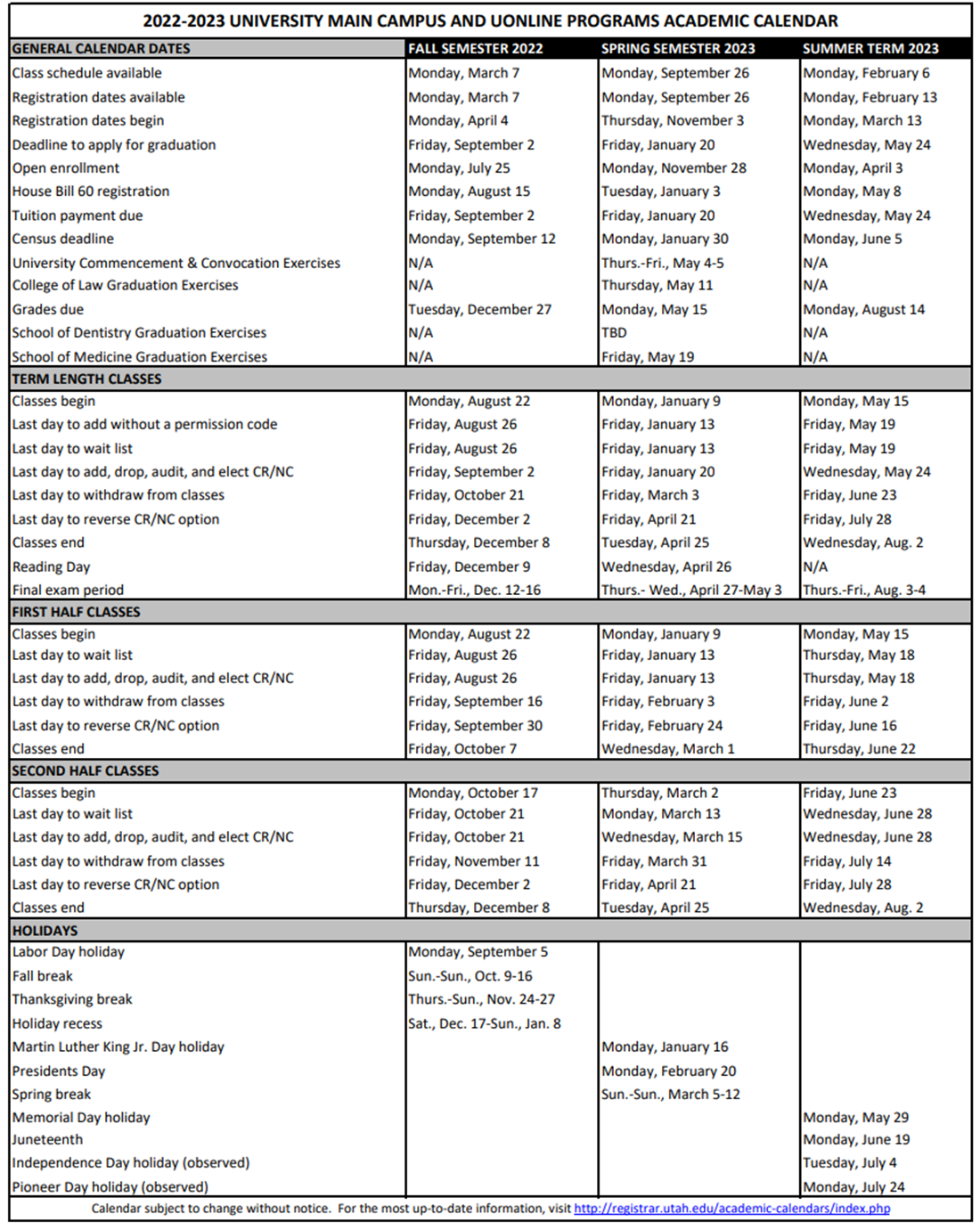  Coursework Requirements by DisciplineWater & Environmental# Required of all students in the environmental area*CVEEN 6920, special topics courses that are not in the Water/ Environmental area will need to be petitioned to the student's supervisory committee to be counted towards the required core courses.Transportation & Materials* Required of all transportation students. Structures & GeotechnicalStructures & Geotechnical (Continued). NuclearMaster’s-Level Requirements: Graduate credit hours are listed as 5000 and above. Students can include no more than 9 credit hours of graduate level non-matriculated coursework, taken within 3 years of credit hour approval, with a final grade of B or better. Students can apply no more than 6 credit hours of graduate level coursework from another institution, with a final grade of B or better. This credit may not have counted towards the completion of a prior degree.Up to 3 credits of independent research, taken as NUCL 6900 or 7900.Up to 12 credits of electives offered by other departments in engineering, science, and math-related disciplines that complement the student’s research. Elective courses may be taken in any science, engineering, technology discipline that supports your research. Doctoral – Level Requirements: Graduate credit hours are listed as 5000 and above. Students can include no more than 9 credit hours of graduate level non-matriculated coursework, taken within 3 years of credit hour approval, with a final grade of B or better. Students can apply no more than 6 credit hours of graduate level coursework from another institution, with a final grade of B or better. This credit may not have counted towards the completion of a prior degree.Up to 3 credits of independent research, taken as NUCL 6900 or 7900.Up to 12 credits of electives offered by other departments in engineering, science, and math-related disciplines that complement the student’s research. Elective courses may be taken in any science, engineering, technology discipline that supports your research. Required Courses. (These NUCL courses serve as the basis of the qualifying exam.)CVEEN 6555: Research and Seminar (3 cr.) – All students starting Fall 2020 and after. NUCL 6030:  Graduate Radiation Interactions (3 cr.)NUCL 6050:  Reactor Physics (3 cr.)NUCL 7000:  Health Physics (3 cr.)NUCL 7100:  Nuclear Instrumentation (4 cr.) Choose a minimum of two additional NUCL electives from the list below.NUCL 6032: Graduate Radiochemistry (3 cr.)NUCL 6060: Reactor Operation and Regulatory Policy (3 cr.)NUCL 7110: Nuclear Environmental Engineering (3 cr.)NUCL 7220: Analytical Nuclear Forensics (3 cr.)NUCL 7500: Nuclear Safeguards (3 cr.)MET E 6210: Nuclear Materials (3 cr.)CVEEN 6120: Numerical Methods (3 cr.)A directory of Resources: Staff Member/ RoleResponsibilities with Graduate StudentsContact InfoCourtney Phillips;Graduate Advisor Admissions; new student orientation; responsible for knowing University/ College / Department policy; tuition benefit / subsidized health insurance contact.Office: MCE 2008801 581 6678Tiffany Hortin;Administrative MangerPayroll; assigning student desks; reimbursements; manages the schedule for the department chair. Office: MCE 2003801 581 6192Angel Ames;AccountantDepartment contact for travel; building access/ keys. Office: MCE 2004801 585 7710Dr. Ramesh Goel; Director of Grad. StudyChairs the Department Graduate Committee: responsible for reviewing student request for exception to policy. Office: MCE 2064801 581 6110Dr. Michael Barber;Department ChairSchedule appointments through Tiffany. Office MCE 2002All Students Must Complete:  All Students Must Complete:  Mathematics Mathematics MATH 2250 Ordinary Differential Equations (and any prerequisite courses)  A Statistics Course Sciences Sciences PHYS 2210 Physics for Scientists and Engineers CHEM 1210 General Chemistry 1 Basic Engineering Basic Engineering CVEEN 2010 Statics CVEEN 2140 Strength of Materials CVEEN 3410/ 3415* Hydraulics / Hydraulics Lab Additional Requirements by Civil Engineering Graduate Emphasis: Additional Requirements by Civil Engineering Graduate Emphasis: Environmental/ Water Resources Environmental/ Water Resources CVEEN 3610 Introduction to Environmental Engineering Materials Materials CVEEN 3510 Civil Engineering Materials Structures/ Geotechnical Structures/ Geotechnical CVEEN 3210 Structural Load and Analysis CVEEN 3310/ 3315 Geotechnical Engineering / Geotechnical Engineering Lab CVEEN 4221 Concrete 1 CVEEN 4222 Steel 1 Transportation Transportation CVEEN 3520 Transportation Engineering by Disciplineby Level of Study Civil EngineeringMaster of Science in Civil & Environmental Eng.Thesis Non-Thesis (coursework only)Doctor of Philosophy (PhD)	Direct Admit: Bachelor to PhD	Traditional: Masters to PhD Utah Nuclear Engineering Program (UNEP)Master of Science in Nuclear EngineeringNon-Thesis (coursework only)Doctor of PhilosophyDirect Admit: Bachelor to PhDTraditional: Masters to PhDMaster of ScienceNon-Thesis (coursework only):Civil & Environmental EngineeringNuclear EngineeringThesis:Civil & Environmental Eng.Doctor of PhilosophyCivil & Environmental EngineeringNuclear EngineeringRequired Courses. Choose a minimum of FOUR additional NUCL electives from the list below.NUCL 6030:  Graduate Radiation Interactions (3 cr.)NUCL 6050:  Reactor Physics (3 cr.)NUCL 5060: Reactor Operation and Regulatory Policy (3 cr.)NUCL 6032: Graduate Radiochemistry (3 cr.)NUCL 7110: Nuclear Environmental Engineering (3 cr.)NUCL 7220: Analytical Nuclear Forensics (3 cr.)NUCL 7000:  Health Physics (3 cr.)NUCL 7500: Nuclear Safeguards (3 cr.)NUCL 7100:  Nuclear Instrumentation (4 cr.)MET E 6210: Nuclear Materials (3 cr.)CVEEN 6120: Numerical Methods (3 cr.)RoleRequirementsChairTenure-line in home department. Member 2Tenure-line in home department.Member 3Another PhDRoleRequirementsChairTenure-line in home departmentMember 2Tenure-line in home departmentMember 3Tenure-line in home departmentMember 4Typically another faculty within the departmentMember 5Outside member. Another PhD. (Outside department or U of U).DEPARTMENTTHESIS OFFICE/ GRADUATE SCHOOLTHESIS OFFICE/ GRADUATE SCHOOLISSSIf Applicable.IMPORTANT DATESBEFORE THE DEFENSEThree-weeks before the defense send the Thesis/ Dissertation to the committee with the Manuscript Evaluation.Complete the Defense Announcement.Prompt committee members to complete the manuscript evaluation. Consider one-on-one meetings with committee members to prepare.  Apply for Graduation in CIS or Late/ Re-Application Form.Use the templates provided. Schedule a one-on-one meeting with a Thesis Office editor.Discuss specifics if there accepted, but not yet published papers. Submit co-author information.Submit proof of copyright permission. Apply for Graduation in CIS or Late/ Re-Application Form.Use the templates provided. Schedule a one-on-one meeting with a Thesis Office editor.Discuss specifics if there accepted, but not yet published papers. Submit co-author information.Submit proof of copyright permission. Apply for OPT. Apply for Graduation through CIS: Date: ____________________Thesis Office:Target Dates for SubmissionTHE LAST DATE TO SUBMIT, AND REMAIN IN CONSIDERATION FOR GRADUATION THAT TERMPreliminary Review: ____________Notes: Notes: Notes: Notes: Notes: Notes: Notes: DEPARTMENTTHESIS OFFICE/GRADUATE SCHOOLTHESIS OFFICE/GRADUATE SCHOOLISSSIf Applicable.IMPORTANT DATESFOLLOWING THE DEFENSECommittee signs off digitally documenting outcome of defense via Adobe. Make edits to manuscript per committee’s suggestions. Once complete, email PDF document to Graduate Advisor. Advisor shares document with Dept Chair (via UBox). Advisor provides the committee member’s UNIDsSubmit to the Thesis Office following current procedures.Diligently check emails following submission.Following Thesis Office approval submit to ProQuest.Need a verification for employment? Inform the Graduate Advisor. Submit to the Thesis Office following current procedures.Diligently check emails following submission.Following Thesis Office approval submit to ProQuest.Need a verification for employment? Inform the Graduate Advisor. Inform Graduate Advisor of Program End Date. Thesis Office:Target Dates for SubmissionTHE LAST DATE TO SUBMIT, AND REMAIN IN CONSIDERATION FOR GRADUATION THAT TERMFinal Submission:   ______________ProQuest Upload:   _____________Notes:Notes:Notes:Notes:Notes:Notes:Notes: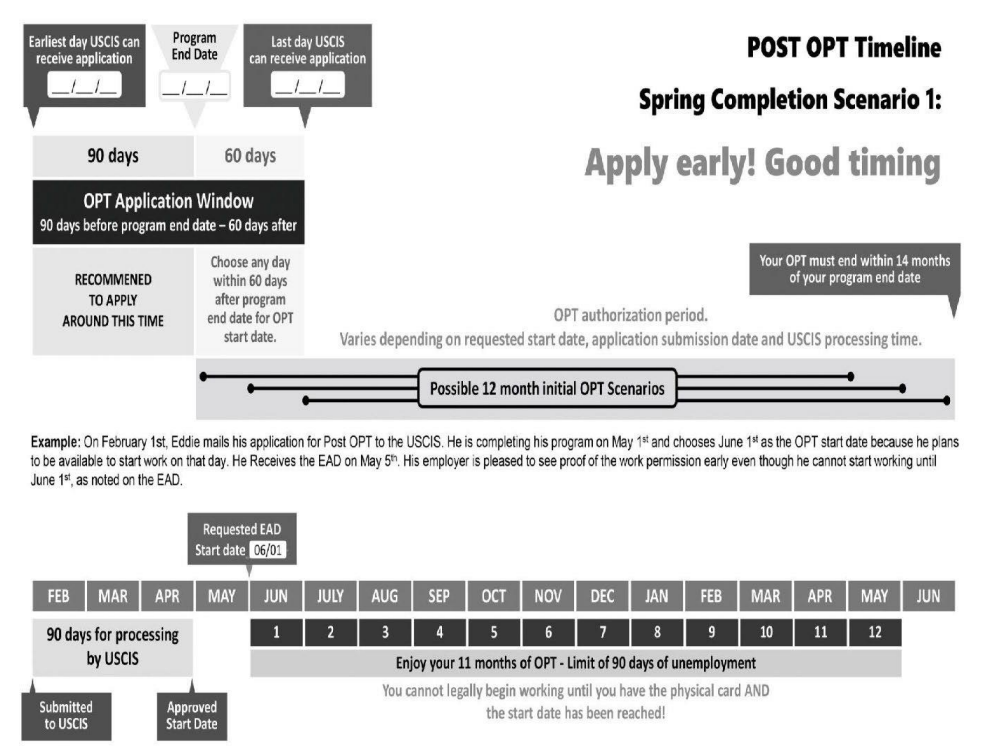 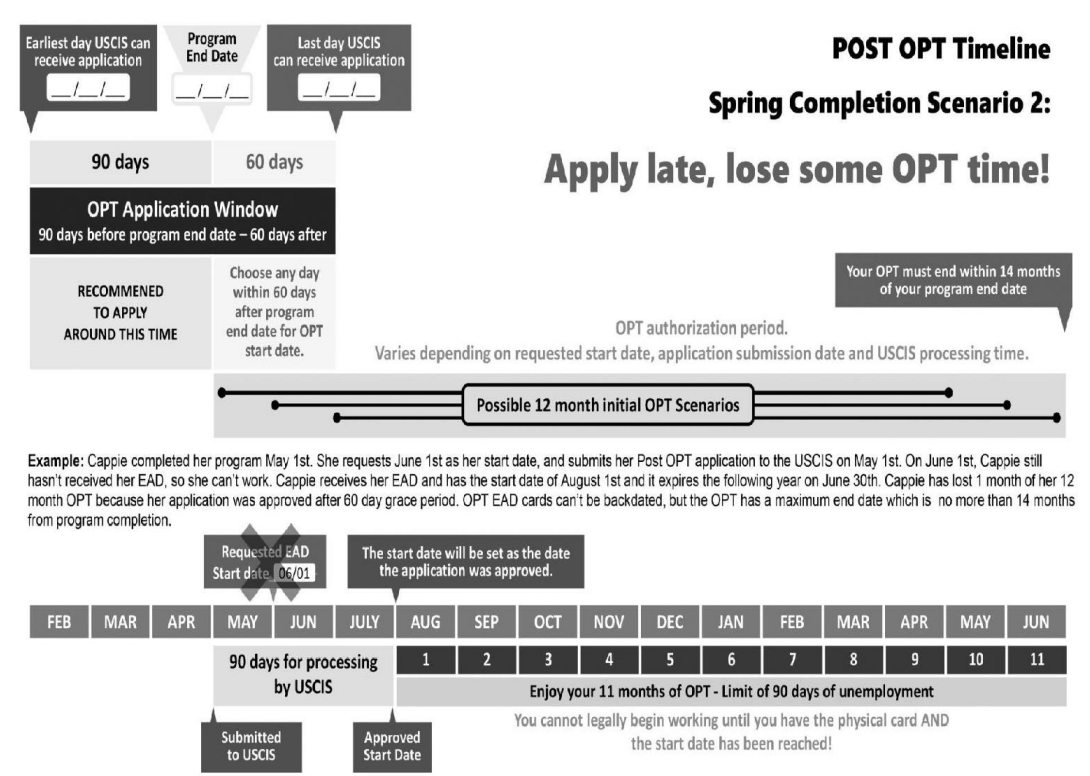 Core CoursesCore CoursesEven SpringEven SpringEven FallOdd SpringOdd FallCVEEN 5410Engineering HydrologyXXCVEEN 5420Open Channel FlowXXXCVEEN 6430Stormwater Management and DesignXCVEEN 6440Water Distribution Systems DesignXCVEEN 6470Surface Water Quality Prediction and AssessmentXCVEEN 6480Water Resources Planning and ManagementXCVEEN 6600Hazardous and Radioactive Waste ManagementXXCVEEN 6605Water and Wastewater Treatment DesignXXCVEEN 6610#Environmental Engineering ChemistryXXCVEEN 6620Environmental ProcessesTBDCVEEN 6650#Design of Biological Treatment ProcessesXCVEEN 6555Engineering Research and SeminarXXCVEEN 6775Environmental RegulationsTBDCVEEN 6920Advanced Topics (in the area of water or environmental) *XCVEEN 6930Advanced Independent Study*XXXXXCVEEN 7410Flood Modeling and SimulationXXCVEEN 7420Groundwater Hydraulics(Coming soon)(Coming soon)(Coming soon)(Coming soon)(Coming soon)CVEEN 7430Advanced Subsurface Hydrologic ModelingXXCVEEN 7450Carbon Sequestration Engineering and Science(Coming soon)(Coming soon)(Coming soon)(Coming soon)(Coming soon)CVEEN 7460HydroinformaticsXXCVEEN 7620Physical and Chem. Treatment Processes for Water Qual. ControlXXCVEEN 7630Field and Lab Methods for Environmental Practices(Coming soon)(Coming soon)(Coming soon)(Coming soon)(Coming soon)CVEEN 7660Water ReuseXXElective courses listed next page.Elective courses listed next page.Elective courses listed next page.Elective courses listed next page.Elective courses listed next page.Elective courses listed next page.Elective courses listed next page.Approved Elective CoursesApproved Elective CoursesEven SpringEven FallOdd SpringOdd FallATMOS 6040Environmental StatisticsXATMOS 6050Environmental InstrumentationXCH EN 6205Smart SystemsXCH EN 6305Air Pollution Control EngineeringXXCH EN 6310Concepts and Applications in Renewable EnergyXCH EN 6355Computational Fluid DynamicsXECON 6250Environmental and Natural Resource EconomicsXGEOG 5290Water in UtahGEOG 6000Advanced Geographical Data AnalysisXXGEOG 6110Environmental Analysis Through Remote SensingXXGEOG 6150Spatial Database Design for GISXXGEOG 6180Geoprocessing with PythonXXGEO 6350GroundwaterXXGEO 6370Environmental ContaminantsXXGEO 6385Introduction to Groundwater ModelingXXGEO 6390Solute Transport and Subsurface RemediationXXGEO 6650HydrologyXXLAW 7230Water LawXLAW 7240Environmental Law & PolicyXXME EN 6740Wind EnergyME EN 6750Environmental InstrumentationXME EN 6800Sustainable EnergyXXME EN 7710Environmental Fluid DynamicsPOLS 6870Environmental JusticeSOC6840Environmental SociologyXAny CVEEN 6xxx or 7xxx course approved by the student's supervisory committee.Appropriate courses not listed may be approved for elective credit by the student' supervisory committee.Please note, for CVEEN 6930: Independent Study, the proposal must be submitted to the Graduate Committee Four+ weeks prior to the start of the intended term of enrollment. The faculty responsible for overseeing the independent study may not be the student's committee chair.Any CVEEN 6xxx or 7xxx course approved by the student's supervisory committee.Appropriate courses not listed may be approved for elective credit by the student' supervisory committee.Please note, for CVEEN 6930: Independent Study, the proposal must be submitted to the Graduate Committee Four+ weeks prior to the start of the intended term of enrollment. The faculty responsible for overseeing the independent study may not be the student's committee chair.Any CVEEN 6xxx or 7xxx course approved by the student's supervisory committee.Appropriate courses not listed may be approved for elective credit by the student' supervisory committee.Please note, for CVEEN 6930: Independent Study, the proposal must be submitted to the Graduate Committee Four+ weeks prior to the start of the intended term of enrollment. The faculty responsible for overseeing the independent study may not be the student's committee chair.Any CVEEN 6xxx or 7xxx course approved by the student's supervisory committee.Appropriate courses not listed may be approved for elective credit by the student' supervisory committee.Please note, for CVEEN 6930: Independent Study, the proposal must be submitted to the Graduate Committee Four+ weeks prior to the start of the intended term of enrollment. The faculty responsible for overseeing the independent study may not be the student's committee chair.Any CVEEN 6xxx or 7xxx course approved by the student's supervisory committee.Appropriate courses not listed may be approved for elective credit by the student' supervisory committee.Please note, for CVEEN 6930: Independent Study, the proposal must be submitted to the Graduate Committee Four+ weeks prior to the start of the intended term of enrollment. The faculty responsible for overseeing the independent study may not be the student's committee chair.Any CVEEN 6xxx or 7xxx course approved by the student's supervisory committee.Appropriate courses not listed may be approved for elective credit by the student' supervisory committee.Please note, for CVEEN 6930: Independent Study, the proposal must be submitted to the Graduate Committee Four+ weeks prior to the start of the intended term of enrollment. The faculty responsible for overseeing the independent study may not be the student's committee chair.Core CoursesCore CoursesCVEEN 6510Highway DesignCVEEN 6530Quantitative Methods in Transportation OperationCVEEN 6560*Transportation PlanningCVEEN 6570Pavement DesignCVEEN 6920Optimization in TransportationCVEEN 7545Transportation Infrastructure Maintenance CVEEN 7550Advanced Construction MaterialsCVEEN 7920Advanced Topics (In Transportation)Elective CoursesElective CoursesCS 6140Data MiningGS 6350Machine LearningGEOG 6160Spatial Modeling in GISGEOG 6180Geoprocessing with PythonNote: Any CVEEN 6xxx or 7xxx can be approved by the supervisory committee as electives. Additionally, relevant courses in other departments not listed here can be approved by the student’s supervisory committee for elective credit. Note: Any CVEEN 6xxx or 7xxx can be approved by the supervisory committee as electives. Additionally, relevant courses in other departments not listed here can be approved by the student’s supervisory committee for elective credit. Core CoursesCore CoursesCore CoursesAs part of the 15 CORE Credits, structural and geotechnical students should take at least one course from each one of the following areas.As part of the 15 CORE Credits, structural and geotechnical students should take at least one course from each one of the following areas.As part of the 15 CORE Credits, structural and geotechnical students should take at least one course from each one of the following areas.* Structures Area* Structures Area* The requirement can be partially or fully waived if the student passed at least one of the courses (or equivalent) in undergraduate studies.  The waiver will not reduce the minimum credit course requirements for the MS degree.CVEEN 6210Structural Analysis II* The requirement can be partially or fully waived if the student passed at least one of the courses (or equivalent) in undergraduate studies.  The waiver will not reduce the minimum credit course requirements for the MS degree.CVEEN 6220Concrete Design II* The requirement can be partially or fully waived if the student passed at least one of the courses (or equivalent) in undergraduate studies.  The waiver will not reduce the minimum credit course requirements for the MS degree.CVEEN 6230Steel Design II* The requirement can be partially or fully waived if the student passed at least one of the courses (or equivalent) in undergraduate studies.  The waiver will not reduce the minimum credit course requirements for the MS degree.CVEEN 6250Structural Dynamics* The requirement can be partially or fully waived if the student passed at least one of the courses (or equivalent) in undergraduate studies.  The waiver will not reduce the minimum credit course requirements for the MS degree.* Geotechnical Area* Geotechnical Area* The requirement can be partially or fully waived if the student passed at least one of the courses (or equivalent) in undergraduate studies.  The waiver will not reduce the minimum credit course requirements for the MS degree.CVEEN 5305Intro. to Foundation Eng.* The requirement can be partially or fully waived if the student passed at least one of the courses (or equivalent) in undergraduate studies.  The waiver will not reduce the minimum credit course requirements for the MS degree.CVEEN 6310Foundation Engineering* The requirement can be partially or fully waived if the student passed at least one of the courses (or equivalent) in undergraduate studies.  The waiver will not reduce the minimum credit course requirements for the MS degree.CVEEN 6330Soil Dynamics* The requirement can be partially or fully waived if the student passed at least one of the courses (or equivalent) in undergraduate studies.  The waiver will not reduce the minimum credit course requirements for the MS degree.CVEEN 6350Soil Improvement and Stabilization* The requirement can be partially or fully waived if the student passed at least one of the courses (or equivalent) in undergraduate studies.  The waiver will not reduce the minimum credit course requirements for the MS degree.CVEEN 6920Numerical Methods in Geotech. Eng.* The requirement can be partially or fully waived if the student passed at least one of the courses (or equivalent) in undergraduate studies.  The waiver will not reduce the minimum credit course requirements for the MS degree.CVEEN 5305Intro to Foundation Eng.Intro to Foundation Eng.CVEEN 6210Structural Analysis IIStructural Analysis IICVEEN 6220Concrete Design IIConcrete Design IICVEEN 6225Concrete ScienceConcrete ScienceCVEEN 6230Steel Design IISteel Design IICVEEN 6240Masonry/ Timber DesignMasonry/ Timber DesignCVEEN 6250Structural DynamicsStructural DynamicsCVEEN 6270Computer- Aided Structural AnalysisComputer- Aided Structural AnalysisCVEEN 6310Foundation EngineeringFoundation EngineeringCVEEN 6330Soil DynamicsSoil DynamicsCVEEN 6340Advanced Geotechnical TestingAdvanced Geotechnical TestingCVEEN 6350Soil Improvement and StabilizationSoil Improvement and StabilizationCVEEN 6510Highway DesignHighway DesignCVEEN6525Highway and Traffic EngineeringHighway and Traffic EngineeringCVEEN 6570Pavement DesignPavement DesignCVEEN 6790Advanced Computer Aided ConstructionAdvanced Computer Aided ConstructionCVEEN 7225Prestressed Concrete Design Prestressed Concrete Design CVEEN 7230Topics in Steel DesignTopics in Steel DesignCVEEN 7235 Bridge DesignBridge DesignCVEEN 7250Structural Earthquake EngineeringStructural Earthquake EngineeringCVEEN 7255Advanced Dynamics of StructuresAdvanced Dynamics of StructuresCVEEN 7310 Advanced Foundation EngineeringAdvanced Foundation EngineeringCVEEN 7330Geotechnical Earthquake EngineeringGeotechnical Earthquake EngineeringCVEEN 7360Advanced Soil Mechanics Advanced Soil Mechanics CVEEN 7450Carbon Capture and Store TransportationCarbon Capture and Store TransportationCVEEN 7520SafetySafetyCVEEN 7560Advanced MaterialsAdvanced MaterialsCVEEN 7570Pavement Maintenance and RehabilitationPavement Maintenance and RehabilitationElective CoursesElective CoursesElective CoursesElective CoursesOnly 9 credits outside of the Department may be used towards a master’s degree. Other courses may be approved by Supervisory Committee.Only 9 credits outside of the Department may be used towards a master’s degree. Other courses may be approved by Supervisory Committee.Only 9 credits outside of the Department may be used towards a master’s degree. Other courses may be approved by Supervisory Committee.Only 9 credits outside of the Department may be used towards a master’s degree. Other courses may be approved by Supervisory Committee.CVEEN 5305Intro. to Foundation EngineeringME EN 6300Advanced Strengths of MaterialsCVEEN 6225Concrete Material ScienceME EN 6400VibrationsCVEEN 6235Bridge DesignME EN 6510Introduction to Finite ElementsCVEEN 6260Applied Probability and StatisticsME EN 6520Mechanics of Composite MaterialsCVEEN 6350Soil Improvement and StabilizationME EN 7060Fatigue and Creep Considerations in DesignCVEEN 6710Cost Estimating and Proposal WritingME EN 7070Tribology and Corrosion Considerations in DesignCVEEN 6720Project SchedulingME EN 7530Fundamentals of Fracture MechanicsCVEEN 6730Project Mgmt and Contract Admin.ME EN 7540Advanced Finite ElementsCVEEN 6750Engineering Law and ContractsME EN 7550Theory of Plates and ShellsCVEEN 6920Special Topics (in Materials, Structures, Geotechnics only) MET E 6100 Micromechanisms of Fatigue and FractureCVEEN 6930 Independent StudyMET E 6250Fundamentals of Engineering AnalysisCVEEN 6xxx Infrastructure Sensing & Health MonitorMET E 6300Alloy and Material DesignCVEEN 7260Seismic Rehab of Reinforced Concrete Bldg.MET E 6450Mechanical MetallurgyCVEEN 7920Special Topics (in Materials, Structures, Adv. Materials Testing Geotechnics only)MET E 6600Corrosion Fundamentals & MinimizationCVEEN 7930Adv. Independent StudyMG EN 5150Mechanics of MaterialsCS 5600Intro. to Computer GraphicsMG EN 5270Landslides and Slope StabilityCS 6300Artificial IntelligenceMG EN 5290Introduction to Finite Element Modeling in GeomechanicsCS 6610Interactive Computer GraphicsMSE 5032Thermodynamics of SolidsGEO 5075Intro. to Geological EngineeringMSE 5475Introduction to CompositesGEO 5150Geological Engineering DesignMSE 6001Engineering MaterialsGEO 5200Depositional EnvironmentsGEO 5210Seismology I: Tectonophysics and Elastic WavesGEO 5220Seismology II: Exploration and Engineering SeismologyGEO 5320Signal and Image Processing in the GeosciencesGEO 6160Clay Mineral GeochemistryGEO 6260Petrophysics and Well-LoggingGEO 6330Earthquake Seismology and Risk AssessmentGEO 6350GroundwaterGEO 6360Fluid Dynamics of Earth MaterialsGEO 6370 Contaminant Partitional for Engineering and ScientistsGEO 6660GeochemistryMATH 6420Partial Differential EquationsMATH 6610Analysis of Numerical Methods IMATH 6620Analysis of Numerical Methods IIMS students must complete a minimum of 30 hours of graduate level coursework.MS students must complete a minimum of 30 hours of graduate level coursework.Required Courses. Choose a minimum of FOUR additional electives from the list below.NUCL 6030:  Graduate Radiation Interactions (3 cr.)NUCL 6050:  Reactor Physics (3 cr.)NUCL 5060: Reactor Operation and Regulatory Policy (3 cr.)NUCL 6032: Graduate Radiochemistry (3 cr.)NUCL 7110: Nuclear Environmental Engineering (3 cr.)NUCL 7220: Analytical Nuclear Forensics (3 cr.)NUCL 7000:  Health Physics (3 cr.)NUCL 7500: Nuclear Safeguards (3 cr.)NUCL 7100:  Nuclear Instrumentation (4 cr.)MET E 6210: Nuclear Materials (3 cr.)CVEEN 6120: Numerical Methods (3 cr.)Credit Hour RequirementsCredit Hour RequirementsCredit Hour RequirementsCourseworkResearchMS to PhDMinimum of 18 creditsMinimum of 14 creditsDirect Admit (no MS)Minimum of 30 creditsMinimum of 14 creditsGetting to Campus Getting to Campus UTA Transit Pass commuterservices.utah.edu/mass-transit/ Parking Services commuterservices.utah.edu/campus-parking New to the U Resources New to the U Resources Campus Mapmap.utah.eduUniversity ID Card (UCard)ucard.utah.edu New Student Guide from University Information Technology (UIT) Includes: Free/ discounted software, connecting to the university’s wireless network, security policiesMobile U Download App Here. Features include: (1) Shuttle tracker, (2) Arts Pass, (3) Scholarships and financial aid, (4) Health and wellness resources Check-Out Equipment(Laptop, iPad, Camera) Marriott Library, Knowledge CommonsConnecting to WIFIInstructions here. Grammarlygradschool.utah.edu/grammarlyZoomPro Accountutah.zoom.usCampus Safety Campus Safety Campus Alert System alert.utah.edu Department of Public Safety dps.utah.edu Conflict ResolutionConflict ResolutionDean of Studentsdeanofstudents.utah.eduFaculty Ombudsmanacademic-affairs.utah.edu/office-for-faculty/facultyombudsmanHealth Care ResourcesHealth Care ResourcesStudent Health Centerstudenthealth.utah.edu Center for Student Wellnesswellness.utah.eduUniversity Counseling Center counselingcenter.utah.edu Subsidized Health Insurance gradschool.utah.edu/tbp/insurance-information/ Financial Resources Financial Resources Financial Resources Direct Deposit Information Direct Deposit Information https://www.hr.utah.edu/payroll/paycheck.php) Pay Period CalendarPay Period CalendarSubsidized Health Insurance Subsidized Health Insurance gradschool.utah.edu/tbp/insurance-information Residency for Tuition Purposes Residency for Tuition Purposes admissions.utah.edu/apply/residency Tuition Benefit ProgramTuition Benefit Programutah.edu/tbp/tuition-benefit-program-guidelines Personal Money Mgmt Center  Personal Money Mgmt Center  asuupmmc.utah.edu Resources Specific to Graduate Students Resources Specific to Graduate Students Resources Specific to Graduate Students Graduate School Graduate School gradschool.utah.edu Marriot Library Graduate Resources Marriot Library Graduate Resources lib.utah.edu/services/education/gradstudents Writing Center Writing Center writingcenter.utah.edu/Gradstudentservices.php Additional Resources Additional Resources Additional Resources LBGT Resource Center Including a map of gender-free restrooms lgbt.utah.edu Including a map of gender-free restrooms lgbt.utah.edu Center for Disability Accessdisability.utah.edudisability.utah.eduOffice of Equal Opportunity, Affirmative Action and Title IX oeo.utah.edu oeo.utah.edu Women’s Resource Center womenscenter.utah.edu womenscenter.utah.edu Veterans Support Center veteranscenter.utah.edu veteranscenter.utah.edu International Student Services internationalcenter.utah.edu internationalcenter.utah.edu Childcare Resources childcare.utah.edu childcare.utah.edu 